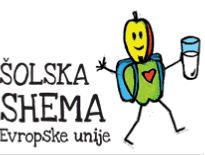 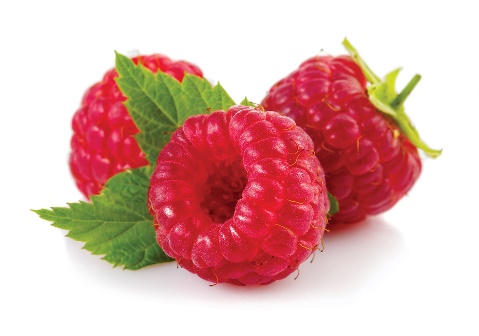 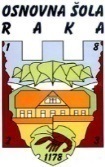 JEDILNIK 04. 10. – 08. 10. 2021D O B E R   T E K !Pridržujemo si pravico do spremembe jedilnika.  Jedi lahko vsebujejo snovi ali proizvode, ki povzročajo alergije ali preobčutljivost (Uredba EU št.1169/2011 o zagotavljanju informacijo živilih potrošnikom, Uradni list. RS št. 6/2014). V skladu s svojimi zmožnostmi šola pripravlja dietne obroke za učence na osnovi zdravniškega potrdila uradne medicine.Šolska shema je ukrep Skupne kmetijske politike EU, kjer se otrokom v šoli razdeljuje t.i. šolsko sadje in zelenjava oz. šolsko mleko, kot brezplačen dodatni obrok.Namen šolske sheme je povečati uživanje sadja in zelenjave ter mleka in mlečnih proizvodov pri otrocih s poudarkom na lokalni pridelavi ter izboljšati prehranske navade otrok. DanMalicaKosiloPonedeljekTopljeni sirček, koruzni kruh, čaj, hruškaMilijonska juha, puranji zrezek v naravni omaki, mlinci, solataTorekMesno zelenjavni namaz, polbeli kruh, čajsveža kumaraPorova juha, sojin polpet, riž z zelenjavo, solataTorek  Šolska shema: maline  Šolska shema: malineSredaSadni jogurt, kosmiči, žemlja,jabolko Ješprenj z mesom, kruh, pecivo, 100% jabolčni sok z vodoČetrtekSirova štručka, čaj, sliva Goveja juha,  dušena govedina, široki rezanci,  solataČetrtekŠolska shema: mleko	Šolska shema: mleko	PetekMlečni riž, čokoladni posip, kajzerica,banana Cvetačna juha, ocvrt ribji file,  kuhan krompir s peteršiljem,  solata